Uvod v organsko kemijoSe pojavlja v živi kemijiNi bilo pripomočkov za raziskovanje (aspirin – vrba)Zdravilstvo: Paracelzius1828 Wöhler= sinteza sečnine iz anorganske kemije. S tem začne povezovati organsko in anorgansko. Se razvija v dveh smereh:snovi v naravi: maščobe, ogljikovi hidrati, beljakovine, vitaminizdravila, poznavanje bolezni (sladkorna), genski inženiring sintezna kemija:sintetizira snovi, ki jih prej v naravi ni bilo (polimerni materiali – plastika, topila, organske halogenske spojine (spreji s potisnimi plini, hladilne tekočine – ozonska luknja), eksplozivi, droge, nafta – izpušni plini (CO2, CO – topla greda -> sevanje ne more iz atmosfere – ozračje se segreva)razlike med organskimi in anorganskimi snovmi1. ELEMENTNA SESTAVA:So zgrajene iz vseh elementov (kovine, nekovine, polkovine)Glavni element je ogljik! Tudi H je vedno prisoten + (O, N ,S + sedma skupina (halogeni)2. ZGRADBA:Vsi tipi vezi (ionska, kovinska, kovalentna) Kovalentna vez (elektronski pari)3. LASTNOSTI:Elementna sestava organske  snovi:C, H (vedno), O, N, S, halogeniF. Pregel = naprava za mikroanalizo organskih snovi – nobelova nagradaSpektroskopija (IR), kromatografija (plinska jeklenka), nuklearno magnetna resonancaNačini dokazovanja:oksidativna razgradnja (s pomočjo kisika – oksidanta)reduktivna razgradnja (s pomočjo reducenta – Na, Mg,…)+ Dokaz C in H => oksidativna razgradnja s kisikom (zažgemo) izhajata voda in CO2C3H8 +5O2 ->3CO2 + 4H2O+ Dokaz CO2 =>CO2 vodimo v vodo z apnico CO2 + Ca(OH)2 -> CaCO3 + H2O+ Dokaz H2O => s kristalohidrati (modra galica)Modro galico segrevamo in nam ostane bakrov sulfat(bele barve), H2O vodimo po CuSO4 in se bo obarval modro (modra galica)+ kisika se ne dokazuje, ampak ga izračunamo+ Dokaz N Odvisno od tega, kako je v org. spojini vezan1. NAČIN (slika 1)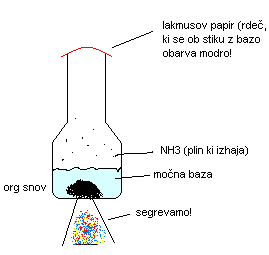 enotnejši in lahko dokazujemo dušik, ki je vezna v NH2 (amino skupini):snovi z aminokislino dodamo močno bazo (KOH, NaOH), aminoskupine se cepijo – izhaja amoniak (ga zavohamo). Če segrevamo gre še hitrejelakmusov papir se obarva modro2. NAČIN:ko ni vezan v amino skupine+ kot nitro skupina+ kot heterociklične baze (N v obročih)+ kot CN (cianidne skupine)Organsko snov je treba reduktivno razgraditi:V epruveto damo N, segrevamo. + Dokaz S z reduktivno razgradnjo  S2- (sulfidni ioni)S2- + Pb(CH3COO)2  -> PbS +2CG3COO- + Dokaz dušika in žvepla istočasnoreduktivna razgradnja SCN- (tiocianidni ioni)SCN- + Fe3+ -> koordinacijska spojina, rdeče obarvana+ Dokaz Halogenov1. NAČIN: (ne velja za Fluor) => s plamensko reakcijo (bensteinova reakcija)direkten dokaz. Bakreno žičko prežarimo, pomočimo v organsko snov, če nad plamenom zažari zeleno je to halogen, neveš pa kateri je!2. NAČIN: indirekten, posreden dokaz => reduktivna razgradnja – segrevamo z nitratomAgNO3 (srebrov nitrat) + Cl- -> AgCl + NO3- (oborina bele barve)AgNO3 (srebrov nitrat) + Br- -> AgBr + NO3- (oborina svetlo rumene barve) AgNO3 (srebrov nitrat) + I- -> AgI + NO3- (oborina temno-rumene barve)2. ZGRADBA OGLJIKOVEGA ATOMA:vedno 4 kemijske vezi -> 4e- na zunanji lupiniC6 1s2 2s2 2px1 2py1  2 veziDa razložimo 4 vezi, uporabimo hibridizacijo, to je matematični postopek s katerim iz atomskih izračunamo hibridne orbitale.št. hibridiziranih orbital je vedno enako št. atomskih orbital, ki so se hibridizirale. So po energiji enakovredne, imajo enako obliko in v vsaki je en samski elektronSo razporejene tako, da so med seboj maksimalno oddaljene1) sp3 hibridizacija:se hibiridizirajo ena s in 3p orbitale.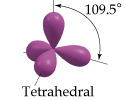 1s2 2s2 2px1 2py1 2pz  -> se hibridizirajo: 1s2 2sp31 2sp31 2sp31 2sp31 sp3 hibridizacijo uporabljamo za razlago zgradbe alkanov (spojin v enojnimi vezmi med ogljikovimi atomi) 2) sp2 hibiridizacija (za razlago zgradbe alkenov) 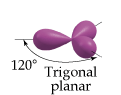 1s2 2s2 2px1 2py1 2pz (2py se ne hibridizira) 1s2 2sp21 2sp21 2sp21 2py1   ne hibridizirana je pravokotna na ostale = nastane 1 bočno prekrivanje (Π vezi)in eno čelno prekrivanje (Σ (sigma) vezi)3) sp hibridizacija (za razlago zgradbe alkinov)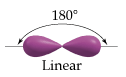 1s2 2s2 2px1 2py1 2pz 1s2 2sp1 2sp1 2px1 2py1  nastane 2x bočno prekrivanje in enkrat čelno 4) zgradba benzenaodkrit v 18. stol – Kekule razložil njegovo zgradbo z sp2 hibridizacijoC6H6 ogljikovi atomi povezani v obroč. PROBLEM: razdalja med ogljikovimi atomi z enojno vezjo je daljša kot med dvojno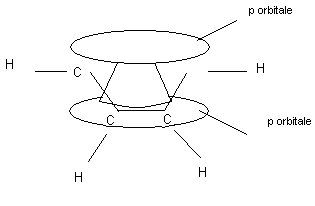 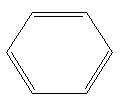 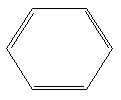                  Vezi se menjujejovse p orbitale se prekrivajo pravokotno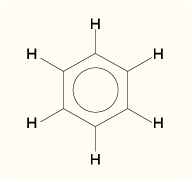 delokalizaija elektronov = e- iz hibridnih orbital se gibljejo povsod – nad in pod benzenovim obročem LASTNOSTI: delokalizirana spojina je stabilizirana snov manj reaktivna. ARENI so spojine ki v svoji strukturi vsebujejo enega ali več benzenovih obročevKemijske vezi v organskih spojinah:P, C, H ,N ,O, S  - nekovine = tvorijo kovalentne vezi Skupni ali vezni elektronski pari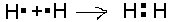 čelno prekrivanje!Polarne vezi (2 različna atoma)    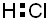 Nepolarne vezi (2 enaka atoma)Za določanje polarne in nepolarne vezi si pomagamo z ELEKTRONEGATIVNOSTJO,To je sposobnost atoma, da privlači elektrone v kemijsko vez.Fluor ima največjo elektronegativnost – je v 7. skupini (rabi samo en elektron) in mi najmanjši radij (vpliv jedra je največji)Razlika v eletronegativnosi nam pove polarnost neke vezi:velika razlika v el.neg: ionska vez (med kovino in nekovino) -> nepolarna NaCl = 2.9, LiF = 3majhna razlika: polarna kovalentna vez (nekovine) NO, CNni razlike v eletronegativnosti ali 2 enaka atoma: nepolarna kovalntna vez N-Cl, C-S,..Večatomne molekule: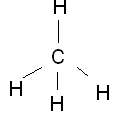 Za ugotoviti polarnost potrebujemo: razporeditev v prostoru in razliko v el.neg.  CH4  tetraeder – 109,5° H-ji so razporejeni simetrično, zato se polarnost izniči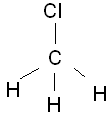 POLARNA – razlikav el. neg. se ne izničivsi ogljikovodiki so nepolarni (alkani/eni/ini, areni)
vodikova vez – močna molekulska vezpovezuje molekule med seboj –vpliva na: visoko tališče in vrelišče (glede na molekulsko maso), gostoto vode in ledu (manj gost od vode, če voda zmrzne je življenje pod ledom ševedno možno (se razširi 11%)visoka spe. Toplota vode 4200kgJ/Kznačilna tudi za organske spojine (alkoholi, karboksilne skupine, amino kisline,) pomembna je tudi za beljakovine in DNK (povezava dvojne vijačnice) ter oblika encimovPOIMENOVANJE ORGANSKIH SPOJINMolekulska formula: CH4, C2H6, C2H6O, pove nam kateri elementi so prisotni in koliko atomov posameznega elementa je.Strukturna formula: pove nam vse atome, koliko vezi je in kako so povezani med seboj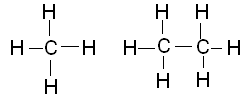 Racionalna formula: je poenostavljena, po količini podatkov enaka strukturni, ni potrebno pisati vezi med ogljikom in vodikom (enojno, dvojno in trojno NUJNO!)CH3CH2CH3 CH≡CHSkeletna formula: enako št. informacij, napišemo samo skelet ogljikovih atomov, vodikovih sploh ne pišemo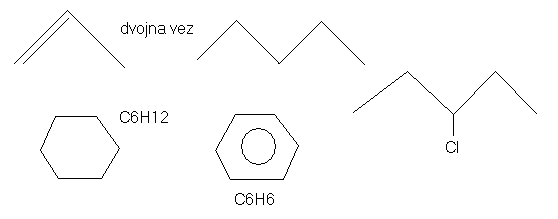 Stereokemična/prostorska formula: nam pove še kako so razporejeni v prostoru 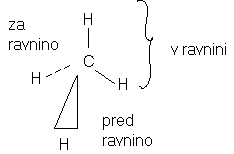 POIMENOVANJE OGLJOKOVODIKOV1) Alkani2) Cikloalkani enako kot alkani samo da dodamo predpono ciklo3) Aalkani z razvejano verigoa) poiščemo najdaljšo razvejano verigo C-atomov -> OSNOVAb) poiščemo skupine ki so vezane na glavno verigo, označimo jih s končnico ILc) položaj skupin vezanih na glavno verigo označimo s številkami, vedno tako, da so te številke najnižjemožne.CH3CHCH2CH3 2-metilbutan        CH31) Alkeni in Alkini2 in 3 vezi med C-atomi (2-en in 3 so-in)položaj dvojne/trojne vezi označimo s številčenjem (najmanjše možno)CH2=CH2 etEN2) Cikloalkeni/alkiništ. C-atomov, ustrezna končnica glede na št. vezi in predpona ciklo3) poimenovanje razvejanih alkenov in alkinova) poiščemo najdaljšo razvejano verigo C-atomov v kateri MORA biti dvojna ali trojna vez -> OSNOVA b) poiščemo skupine ki so vezane na glavno verigo, označimo jih s končnico ILc) položaj skupin vezanih na glavno verigo označimo s številkami, vedno tako, da so te številke najnižjemožne. Prednost ima dvojna ali trojna vez -< ta mora imeti najnižjo možno št.CH3CCH=CHCH3 4metil2penten       CH3- poimenovanje spojin z več dvojnimi ali več trojnimi vezmišt. dvojnih ali trojnih vezi označimo z grško št. pred končnico. Položaj dovjnih ali trojnih vezi označimo s št. tako, da je ta najnižja možna.- poimenovanje skupin s funkcionalnimi skupinamina ogljikovo verigo je vezan nek drug element ali skupinafunkcionalne skupine nastopajo v imenu ali v končniciPoimenovanje: Najdaljša nerazvejana veriga - Če ima eno funkcionalno skupino to navedemo v končnici, položaj pa označimo z najnižjo možno številko. Funkcionalne skupine ki imajo ogljikov atom ( CHO, CO, COOH, CN) štejemo v osnovno verigo tudi C atom v funkc. skupini.- poimenovanje spojin z več enakimi funkc. skupinami št. funkci. skupine navedemo z grškimi števniki njihov položaj pa s številkami (najnižja možna)- poimenovanje spojin z več različnimi f. s.uporabimo lestvico prednosti, tisto ki je više v lestvici navedemo kot končnico, vse ostale v predponi. 4) Arenivedno poimenujemo tako, da je benzen osnova, vse kar je na benzen vezano navajamo v predponi. Benzen lahko poimenujemo tudi s predpono fenil – IZOMERIJAJe pojav, ko imajo spojine enako molekulsko formulo, razlikujejo pa se v razporeditvi atomov- strukturna izomerija = spojine imajo enako molekulsko in različno strukturno formuloa) skeletna ali verižna izomerijab) položajna izomerijac) funkcionalna izomerija - stereo izomerija = spojine imajo enako molekulsko formulo in drugačno razporeditev atomov v prostorud) rotacijska / konformacijska izomerijae) geometrijska izomerijaf) optična izomerija      a) se uporablja za (ciklo)alkane. Izomeri imajo različno razvejano verigo Lastnosti na katere upliva: temperatura vrelišča (bolj ko je veriga razvejana nižje je vrelišče)obnašanje spojin v bencinskem motorju (alkani, areni) – oktansko št. eksplozija v pravem trenutku, ko svečka da iskrico. Razvejane spojine se bolje obnašajob) Položajna izomerija se uporablja za alkene alkine in za funkc. spojine.  Izomeri alkenov in alkinov se razlikujejo po položaju 2 ali 3 vezi v verigiizomeri funkcionalnih spojin se razlikujejo po spreminjanju položaja na obroču ali na verigiPoznamo lastnosti na katere vplivajo ampak jih ne bomo delali.c) Funkcionalna izomerija je za različne funkcionalne spojine, izomeri imajo enako molekulsko pa različne funkcionalne skupinealdehidi -  ketonAlkeni – cikloalkeni (CnH2n) C6H8Alkini – alkadieni (CnH2n-2) C6H10Alkohol – eterKarboksilne kisline – estri- stereoizomerija:enaka molekulska formila različna razporeditev atomov v prostorud) rotacijska izomerija (ciklo) alkaniokrog enojne vezi se lahko prosto vrtijo (atomi)vedno se razmaknejo maksimalno ker je to energijsko najugodnejee) Geometrijska izomerija (alkeni)Ni proste vrtljivosti okoli 2 vezi. Na obeh ogljikovih atomih, ob dvojni vezi dva različna atoma ali atomski skupiniTrans cisf) Optična izomerijapojavlja se samo pri asimetričnih molekulah, pravimo jim tudi kiralne molekule. Kiralne molekule so tiste, ki imajo ogljikov atom na katerem so vezani štirje različni atomi ali atomske skupine. Označimo ga z *Vsaka molekula s kiralnim atomom tvori 2 optična izomera, ki ju imenujemo tudi enantiomera. Pomembno v živih organizmih (AK, beljakovine, OH, monosaharidi,...) Ampak vedno samo ena varjanta izomera, ker bi čene potrebovali preveč encimov (ne spoznajo izomera) Optične lastnosti ENANTIOMEROVEnako molsko maso ločita samo po optičnih lastnostih. Svetloba – elektromagnetno valovanje (toplota, IR, radio valovi, UV, rentgen,...) bela svetloba – vse barvne valovne dolžineMonokromatska svetloba – samo ena barvna dolžina – linearno polariziranaEden pod enantiomerov suče monokromatsko linearno polarizirano svetlobo za določen kot α. Gv eno smer drugi enantiomer pa jo zasuče v nasprotno smer za kot alfa. To je edini način da dva enantiomera ločimo med sabo. Drug drugemu sta zrcalni sliki, nikdar se ne prekrivata. Kako jih označujemo:2 načina- relativna konfiguracija (D,L) – ni za vse (za OH je vredu) osnova so glicerolaldehidi- absolutna konfiguracija (R,S)fischerjeva projekcija konfiguracijo določamo na tistem kiralnem C atomu ki je najbolj oddaljen od ketonske ali aldehidne skupineorgansske kemijske reakcijelahko so eksotermne (e se sporošča) ali pa endotermne (so porablja)lahko so enosmerne ali ravnotežne (estri)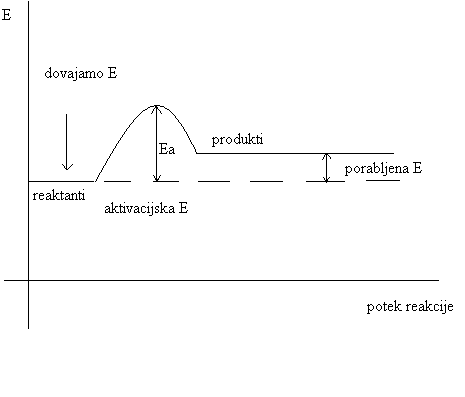 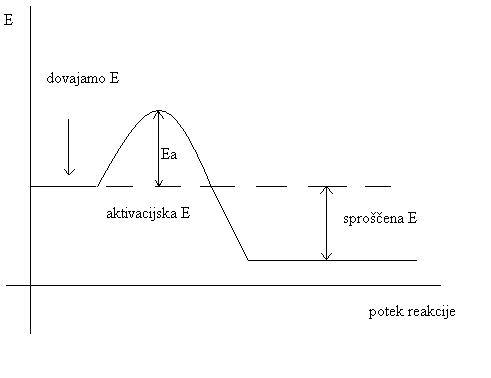 R => P + E						R + E => PPetrokemična in farmacevtrska industrija POJMI:reaktivno mesto v molekuli: mesto kjer bodo potekale kemijske reakcije. Tam kjer pride do presežka ali pomanjkanja naboja. Kovalentna polarna vez, tudi tam kjer so dvojne ali trojne vezi med C-atomi. Pri benzenu iščemo med delokaliziranimi e-reakcijski inetermediati: delci ki nastajajo med potekom kem. Reak. (kratka življ. Doba) Kakšni delci bojo nastali je odvisno od organske spojine. Razpade kovalentna vez. pri homolitskem razpadu organska spojina 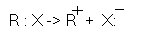 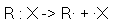 homolitski razpad					rolitski razpad(molekula razpade na dva enaka dela,                (kot reak. Itermediati nastanejo ioni.)kot reakc. Intermediati nastanejo radikali)                  polarne org. spojineNEpolarne org. spojinereagenti/substrat reagent reakcijo sproži (molekula ali delec – Nukleofili in elektrofili)substrat pa je tista molekula kjer reakcija potekaelektrofil: privlači ga negativni naboj, sami so + v org. Kem reak. Se bojo vezali tja kjer je – naboj (NO2+, CH3+)nukleofili: privlači jih pozitiven naboj, sami so negativni (OH-, Cl-,CN-,BR-,NH3-)radikali: delci s samskimi e-vrste org. Kem. Reakcijrazdelimo jih glede na reakcjiski mehanizem:substitucije: zamenjava atomov ali atomskih skupinn v molekuluadicije: na molekulo se vežejo atomi ali atomske skupine (samo če je 2 ali 3 vez, reakcija bo potekala do enojne vezi.)polimerizacije: iz majhnih melekul (monomerov) pridejo vn velike molekule (polimeri)eliminacije: iz org. Molekule se atomi ali atomske skupine odstranijo1) a. Radikalske substitucije     b. nukleofinlne substitucije     c. elektrofilne substitucijea. reagent – radikal   -- kloriranje metana    substrat – alkani b. reagent – nukleofil   -- bromometan s KOHsubstrat – spojine s kovalentnimi polarnimi vezmi (halogenirani substrati, alkoholi, nitridi, amini,...)c. reagent – elektrofil   -- metiliranje benzena    substrat – benzen (areni) 2) a. elektrofilna adicija    b. nukleofilna adicijaa. reagent: elektrofil    -- reakcija etena s HCl    substrat: alkeni in alkini b. reagenti: nuklofili   - HCN na propanon     substrati: polarna dvojna vez je vez med ogljikom in kisikom torej aldehidi ali ketoni.karboksilna skupina, nukleofil se veže na C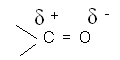 3) a. poliadicija (izvajamo s spojinami z 2 vezmi in nastajajo številne vsakodnevne snovi)    b. polikondenzacija (monomeri reagirajo med seboj s funkcionalnimi skupinami in pri tem se vedno izločajo manjše molekule (voda) (polisaharidi, beljakovine,…)a. kationske (elektrofilne)    anionske (nukleofilne) kationska: polimerizacija etena (reakcijo začnemo s dodatkom kisline (H+), zaustavimo pa jo s pomočjo baze)Markovnikovo pravilo: če se ogljikova atoma ob dvojni vezi razlikujeta v št. vodikov, ki so vezani nanjo se bo vodik vedno vezal na tisti C atom, na katerem je vezanih več vodikov.4. Eliminacije  so reakcije pri katerih pride do odcepa majhnih molekul (npr. H20, HCl, H2,…) potek eliminacije: na 3 načine:odcep z istega C atomaodcep sosednjih C atomov       3. odcep z bolj oddaljenih C atomov-> produkt Cikloalkani (5, 6 C atomov nastane, samo takrat reakcija poteče) energijsko so najbolj stabilniEl .prevodnostJaNeTališče vreliščeVelik razpon (različno)Tališča nizka, vrelišča 300 -400°C (veliko jih poogleni pri segrevanjuGorljivostNe (izjeme: fosfor in žveplo)Jašt. ogljikovih atomovRacionalna formulaPoimenovanje1CH4Metan2CH3CH3Etan3CH3CH2CH3Propan4CH3CH2CH2CH3Butan5CH3CH2CH2CH2CH3Pentan6CH3CH2CH2CH2CH2CH3Heksan7CH3CH2CH2CH2CH2CH2CH3Heptan8CH3CH2CH2CH2CH2CH2CH2CH3Oktan9CH3CH2CH2CH2CH2CH2CH2CH2CH3Nonan10CH3CH2CH2CH2CH2CH2CH2CH2CH2CH3DekanFunkcionalna skupinapredponakončnicaHalogeniFFluoro - /BrBromo -/ClKloro - /IJodo - /Organske spojine–OHHidroksi - - ol-COHOkso - - al>COOkso - - on- COOHKarboksi - -ojska kislinaOrganske dušikove spojine–NH2Amino - - aminNO2Nitro - /CNCiano - - nitril